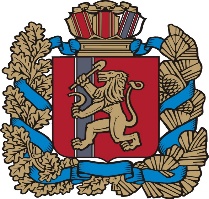 АДМИНИСТРАЦИЯ ИВАНОВСКОГО СЕЛЬСОВЕТАИРБЕЙСКОГО РАЙОНА КРАСНОЯРСКОГО КРАЯ ПОСТАНОВЛЕНИЕ17.04.2023 			          с. Ивановка	                    	                   № 23-пгОб организации пожарно-профилактической работы в жилом секторе и на объектах с массовым пребыванием людей на территории Ивановского сельсовета Ирбейского районаВ соответствии с Федеральным законом от 06.10.2003 № 131- ФЗ «Об общих принципах организации местного самоуправления в Российской Федерации», Федеральным законом от 21.12.1994 № 69 –ФЗ «О пожарной безопасности» и в целях повышения противопожарной устойчивости индивидуальных жилых домов на территории Ивановского сельсовета Ирбейского района», Уставом Ивановского сельсовета Ирбейского района, ПОСТАВНОВЛЯЮ:1. Ежеквартально в жилом секторе проводить работу по распространению информационного материала с привлечением депутатов Ивановского сельского Совета депутатов.2. Включить в повестку дня всех собраний граждан вопрос по предупреждению и тушению пожаров на территории сельского поселения.3. Руководителям учреждений с массовым пребыванием людей обеспечить выполнение первичных мер пожарной безопасности в организации.4. Контроль за выполнением настоящего постановления оставляю за собой 5. Постановление вступает в силу в день подписания и подлежит официальному опубликованию в периодическом печатном издании «Ивановский вестник» и подлежит опубликованию на официальном сайте Администрации Ивановского сельсовета в информационно-телекоммуникационной сети «Интернет».Глава Ивановского сельсовета	 				       Е.А. Криницин